ФЕДЕРАЛЬНОЕ ГОСУДАРСТВЕННОЕ АВТОНОМНОЕ УЧРЕЖДЕНИЕ ДОПОЛНИТЕЛЬНОГО  ПРОФЕССИОНАЛЬНОГО ОБРАЗОВАНИЯСЕВЕРО-КАВКАЗСКИЙ УЧЕБНО-ТРЕНИРОВОЧНЫЙ ЦЕНТР ГРАЖДАНСКОЙ АВИАЦИИ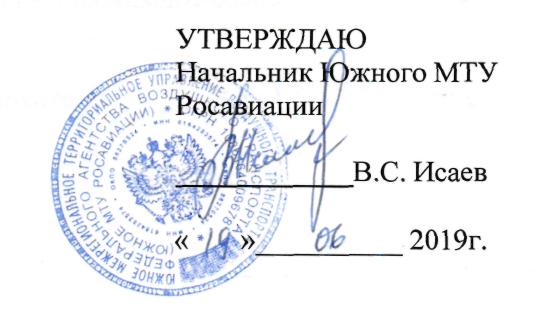 ДОПОЛНИТЕЛЬНАЯ ПРОФЕССИОНАЛЬНАЯПРОГРАММА ПОВЫШЕНИЯ КВАЛИФИКАЦИИ« ТЕОРЕТИЧЕСКАЯ И ПРАКТИЧЕСКАЯ ПЕРЕПОДГОТОВКА НА ТРЕНАЖЁРЕ  ЧЛЕНОВ ЛЕТНЫХ ЭКИПАЖЕЙ НА ВЕРТОЛЕТМИ-8Т»(БОРТИНЖЕНЕРЫ / БОРТМЕХАНИКИ)Ростов-на-Дону2019Общий объем времени на реализацию программы  составляет: - Модуль 1 включает теоретическую переподготовку бортинженеров (бортмехаников) - 148 часов (23 учебных дня);- Модуль 2 включает практическую переподготовку бортинженеров (бортмехаников)  на тренажере - 11час.30мин., из них наземная подготовка – 5 час., подготовка на тренажере - 6 час. 30мин.(астрономических).Модуль I. «Теоретическая переподготовка бортинженеров (бортмехаников)  на вертолет МИ-8Т»:МОДУЛЬ 2. «ПЕРЕПОДГОТОВКА БОРТИНЖЕНЕРОВ (БОРТМЕХАНИКОВ)НА ТРЕНАЖЕРЕ КТВ МИ-8Т»Примечание: В числителе указано общее время с наземной подготовкой.№п/пНаименование разделов иучебных дисциплинКоличество часовКоличество часовКоличество часовФорма контроляВремя  час.№п/пНаименование разделов иучебных дисциплинВсегоЧас.ЛекцииЧас.Практич.занятияЧас.Форма контроляВремя  час.1.Выполнение нормальных процедур выполнения полетов и действия в аварийных ситуациях (РЛЭ Ми-8Т).29244Экзамен12.Определение летных характеристик  Ми-8Т (практическая аэродинамика).1211-Экзамен13.Действия при срабатывании системы предупреждения о близости земли  (СРПБЗ).21-Экзамен14.Конструкция и летная эксплуатация вертолета Ми-8Т.2827-Экзамен15.Конструкция и летная эксплуатация двигателя ТВ2-117А(АГ).2827Экзамен16.Приборное оборудование вертолета Ми-8Ти его летная эксплуатация.1211-Экзамен17.Электрооборудование вертолета  Ми-8Ти его летная эксплуатация.1211Экзамен18.Радиооборудование вертолета  Ми-8Ти его летная эксплуатация.44Зачет5.Выполнение полетов в особых условиях.21-Экзамен16.Выполнение полетов в условиях сдвига ветра.21-Экзамен17..Теоретическая подготовка по выводу вертолета из сложного пространственного положения.11-зачет8.Воздушное законодательство.87-Экзамен        19.Безопасность полетов и предотвращение АП.87-Экзамен        1Итого:Итого:148133     4      10№п\пНаименование разделов и темКолич.заходовКолич.пос.Времячас/минЗадача №1. Наземная подготовка03.00Упр.1Ознакомление слушателей с программой обучения, порядком прохождения тренировки0:30Упр.2Ознакомление слушателей с инструкцией по ТБ, разрешающими возможностями тренажера и его особенностями01:00Упр.3В процессе проведения наземной подготовки проводятся опрос слушателей, указывая на неточности допущенные слушателем в процессе ответов. Проводится разбор необходимых действий по эксплуатации систем и оборудования01:30Задача №2. Подготовка на тренажереНаземная подготовка по Упр.  10.30КТВУпр.  1Тренировка в выполнении контрольной карты, запуска, прогрева, опробования, выключения двигателя. Проверка систем и оборудования вертолета.--01:30Наземная подготовка по Упр.  10.30КТВУпр.2Ознакомительный полет в зону:- виражи с креном 15 и 30 гр.;- разгон-гашение скорости;- снижение на РСНВ до высоты круга (500м).1101.00Наземная подготовка по Упр.30.30КТВУпр.3Полеты по прямоугольному маршруту с заходом на посадку с использованием РТС со взлетом и посадкой по вертолетному (с коротким пробегом)В последнем полете производится оценка усвоения элементов упражнения.971:30Упр.3.1Взлет, полеты на висении330.20Упр.3.2Отработка сценария реального полета по маршрутуЗаход на посадку по установленной с уходом на второй круг с ВПР и при срабатывании сигнализации опасной высоты до ВПР.320.40Упр.3.3Взлет, набор высоты, полеты по схеме с заходом на посадку по ОСП в условиях сдвига ветра.В последнем полете производится оценка усвоения элементов упражнения.320.30Наземная подготовка по  Упр.40.30КТВУпр.4Полеты для ознакомления и отработка действий экипажа в особых условиях случаях полета:12902.00Упр.4.1Упр.4.2Взлет, набор высоты, полеты по схеме с отработкой действий при:- отказе одного двигателя;- пожаре в отсеке двигателя;- пожаре в отсеке редуктора;-действия при срабатывании СРПБЗ;-действия при попадании в условия сдвига ветра.Взлет, набор высоты, полеты по схеме с отработкой действий при отказе систем, не относящихся к аварийным.42320.400.20Упр.4.3Упр. 4.4.Взлет, набор высоты, полеты по схеме с отработкой действий при:- падении Рм в двигателе;- отказе двух двигателей, посадка на режиме РСНВ.«Тренировка на КТВ Ми-8Т по выводу вертолета из сложного пространственного положения, предсрывных режимов, режима сваливания. (На вертолете Ми-8Т отрабатывается действия при выводе из вихревого кольца и предотвращение срыва потока с лопастей  несущего винта»).33220.300.30КТВУпр.5 Зачетный полет по прямоугольному маршруту с оценкой действий слушателя при особых случаях в полете. Оценка управления ресурсами экипажа вертолета.320:30ИТОГО:251911.3006.30